MODELO DE METAS SMART 
PARA GERENCIAMENTO DE PROJETOS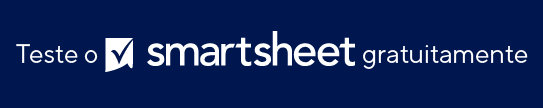 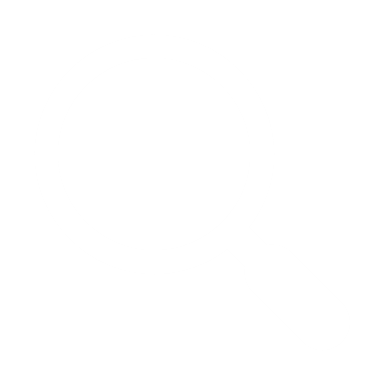 Qual é o resultado que você gostaria de alcançar com este projeto?META INICIAL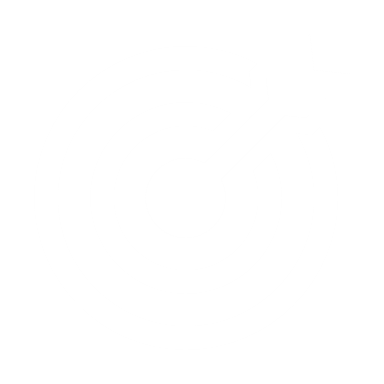 O que este projeto realizará especificamente? Quem precisa se envolver? 
O que precisa ser realizado antecipadamente?ESPECÍFICAS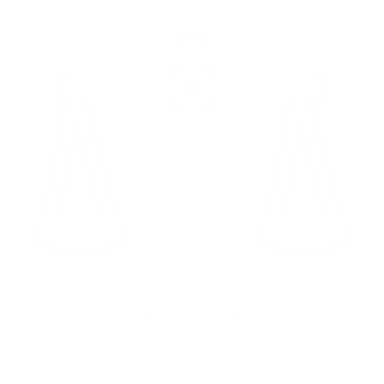 Que métricas você usará para mensurar o sucesso deste projeto?MENSURÁVELM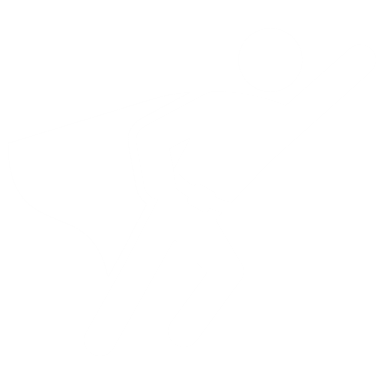 Do que você precisa para que o projeto tenha sucesso? Suporte dos outros? 
Habilidades adicionais? Acesso a informações e equipamentos?ALCANÇÁVELA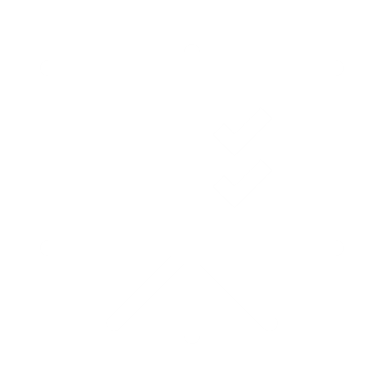 Como isso se relaciona às metas mais amplas da empresa? 
Por que agora é o momento para iniciar este projeto?RELEVANTER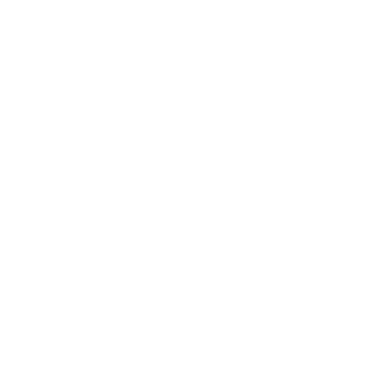 Quando você determinará o sucesso ou o fracasso deste projeto?OPORTUNAT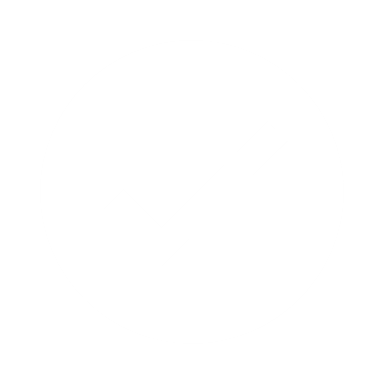 Revise o que você escreveu e crie uma declaração abrangente de metas do projeto que englobe cada elemento do processo de definição de metas SMART.META SMARTAVISO DE ISENÇÃO DE RESPONSABILIDADEQualquer artigo, modelo ou informação fornecidos pela Smartsheet no site são apenas para referência. Embora nos esforcemos para manter as informações atualizadas e corretas, não fornecemos garantia de qualquer natureza, seja explícita ou implícita, a respeito da integridade, precisão, confiabilidade, adequação ou disponibilidade do site ou das informações, artigos, modelos ou gráficos contidos no site. Portanto, toda confiança que você depositar nessas informações será estritamente por sua própria conta e risco.